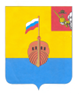 РЕВИЗИОННАЯ КОМИССИЯ ВЫТЕГОРСКОГО МУНИЦИПАЛЬНОГО РАЙОНА162900, Вологодская область, г. Вытегра, пр. Ленина, д.68тел. (81746) 2-22-03 факс (81746) ______,       e-mail: revkom@vytegra-adm.ruЗАКЛЮЧЕНИЕпо результатам экспертизы проекта постановления администрации сельского поселения Андомское «О внесении изменений в постановление администрации сельского поселения Андомское от 07.03.2023 № 13»   13.03.2024 г.                                                                                 г. Вытегра       Заключение Ревизионной комиссии Вытегорского муниципального района на проект постановления администрации сельского поселения Андомское «О внесении изменений в постановление администрации сельского поселения Андомское от 07.03.2023 №13» подготовлено в соответствии с требованиями Бюджетного кодекса Российской Федерации, Положения о Ревизионной комиссии Вытегорского муниципального района, Порядка разработки, реализации и оценки эффективности реализации муниципальных программ сельского поселения Андомское. 1. Основание для проведения экспертизы: п.2 ст.157 Бюджетного кодекса Российской Федерации, п.7 ч.2 ст.9 Федерального закона от 07.02.2011 № 6 –ФЗ «Об общих принципах организации и деятельности контрольно – счетных органов субъектов Российской Федерации и муниципальных образований», Положение о Ревизионной комиссии Вытегорского муниципального района, утвержденное Решением Представительного Собрания Вытегорского муниципального района от 28.06.2023 № 660.2. Цель экспертизы: подтверждение полномочий по изменению расходного обязательства, подтверждение обоснованности размера расходного обязательства, установление экономических последствий принятия изменения действующего расходного обязательства для бюджета муниципального образования.3. Порядок проведения экспертизы: финансово – экономическая экспертиза проекта муниципальной программы осуществлялась с учетом предусмотренного порядка разработки, реализации и оценки эффективности реализации муниципальных программ сельского поселения Андомское, утвержденного постановлением администрации сельского поселения Андомское от 15.09.2020 г. № 67  «Об утверждении Порядка разработки, реализации и оценки эффективности реализации муниципальных программ сельского поселения Андомское» (далее – Порядка), в соответствии со статьей 179 Бюджетного кодекса Российской Федерации.  4.Экспертиза проведена: аудитором Ревизионной комиссии ВМР Нестеровой О.Е.           Проект постановления администрации сельского поселения Андомское «О внесении изменений в постановление администрации сельского поселения Андомское от 07.03.2023 № 13» поступил в Ревизионную комиссию с сопроводительным письмом от 13.03.2024 года № 13.         Проектом постановления вносятся изменения в муниципальную программу «Комплексная программа по обеспечению мер пожарной безопасности муниципального образования сельское поселение Андомское на 2023-2027 годы» (далее – Программу).          В ходе экспертизы установлено, что проект разработан в целях приведения объема финансирования Программы в соответствие с решением о бюджете поселения от 15 декабря 2023 года № 53 «О бюджете сельского поселения Андомское на 2024 год и плановый период 2025 и 2026 годов» (далее – решения о бюджете поселения) (с изменениями от 29.01.2024 № 61).        Общий объем финансирования Программы увеличился на 20,0 тыс. рублей (+4,6%) и составил 452,8 тыс. рублей. Изменения внесены в финансирование Программы на 2024 год. Проектом постановления внесены изменения в паспорт, текстовую часть Программы в части финансового обеспечения.         Уточненные объемы финансирования Программы соответствуют объемам, утвержденным решением о бюджете поселения.                Внесение изменений в Программу является обоснованным. Изменения внесены в сроки, установленные пунктом 5.3 Порядка.        Выводы и предложения.        Рассматриваемый проект постановления администрации сельского поселения Андомское «О внесении изменений в постановление администрации сельского поселения Андомское от 07.03.2023 №13» соответствует требованиям бюджетного законодательства. Ревизионная комиссия рекомендует проект постановления к рассмотрению.Аудитор Ревизионной комиссии                                                 О.Е. Нестерова